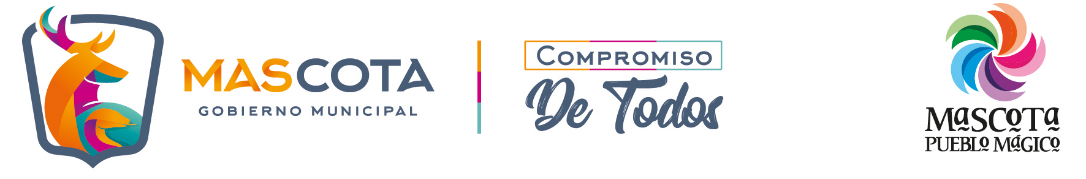 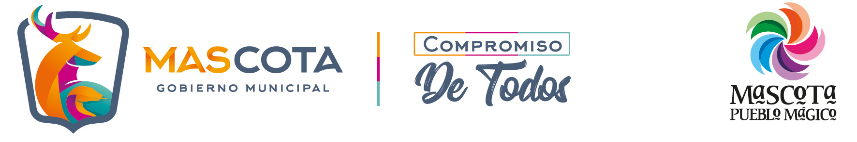 domlunmarmiéjueviesáb1Atención a la Ciudadanía y recepción de documentos2 Descanso345Reunión de Integración del Consejo de Seg. Publica Regional, en salón de cabildos a las 12:00 horas6Atención al público y recepción de Documentos.7Atención al público y recepción de Documentos.8Atención al público y recepción de Documentos9Salida a la ciudad de Guadalajara a las oficinas del Tribunal de Conciliación y Arbitraje y Escalafón en ciudad Judicial.   101112Atención al público y recepción de documentos , supervisión del panteón Municipal13Salida a la ciudad de Guadalajara ,Reunión en Palacio de Gobierno, Firma del Convenio Mariana Trinitaria, Participación en las mesas de trabajo de la comisión de Prevención del Delito y Participación    ciudadana 14Atención al Público y recepción de documentos. 15* Atención al público y recepción de documentos*Reunión en salón de cabildos con los representantes de los grupos musicales        * Reunión de Ayuntamiento sesión ordinaria N°5 de Ayuntamiento.16* Reunión de conciliación  con Derechos Humanos  *Salida a la localidad de Zacatongo, elección del Consejo de la Ciudadanía y cambio de Delegado.   171819Atención al Público y recepción de documentos20Atención al Público y recepción de Documentos21Atención al Público y recepción de Documentos22Atención al Público y recepción de Documentos23Atención al Público y recepción de Documentos 242526*Atención al Público y recepción de Documentos.* Sesión Extraordinaria de Ayuntamiento a las 19:00 horas.  27Atención al Público y recepción de DocumentosAtención al Público y recepción de Documentos29*Atención al Público y recepción de Documentos *Diligencia en la localidad de Yerbabuena correspondiente al Expediente 339/1830Atención al Público y recepción de Documentos